TEHNIČAR ZA ZAŠTITU ŽIVOTNE SREDINETEHNIČAR ZA INDUSTRIJSKU FARMACEUTSKU TEHNOLOGIJU 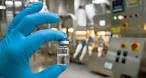 U toku školovanja, učenici se osposobljavaju za rad u farmaceutskoj
industriji koja se bavi proizvodnjom lekova za kliničku upotrebu, sredstava 
za sprečavanje bolesti kao što su vakcine, raznih vitaminskih preparata,
antiseptičkih i dezinfekcionih sredstava.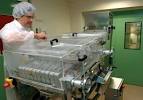 
Po završetku školovanja učenici su osposobljeni za pripremu i organizaciju
tehnološkog procesa proizvodnje farmaceutskih proizvoda, praćenje
parametara, rukovanje mašinama, aparatima i uređajima za
automatsku kontrolu procesa, kao i za uzorkovanje, pripremu 
uzoraka i kontrolu kvaliteta sirovina i proizvoda.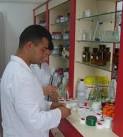 Mogućnosti za nastavak školovanja su, pre svega, na Tehnološkom 
i Farmaceutskom, kao i na većini drugih fakulteta i strukovnih škola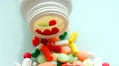 TEHNIČAR ZA GRAFIČKU PRIPREMU

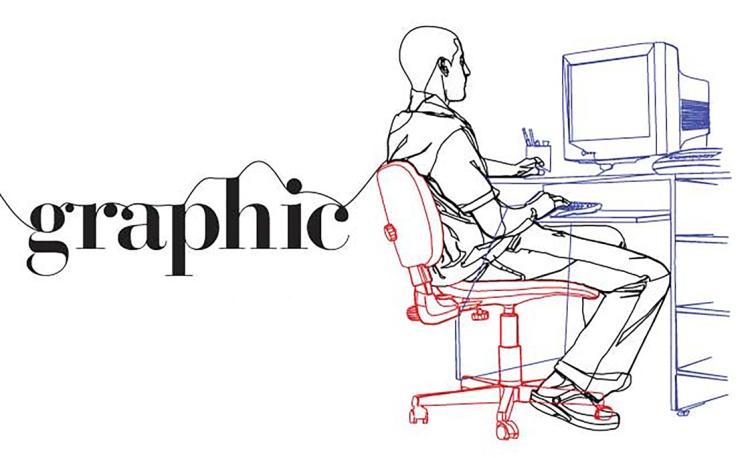  TEHNIČAR ZA PRERADU NAFTE I GASA U toku školovanja učenici se upoznaju sa izvorima zagađenja žvotne sredine, preventivnim merama i merama zaštite, preradom i odlaganjem čvrstog otpada i otpadnih voda, uzorkovanjem i pripremom uzoraka vode, vazduha i tla kao i njihovo ispitivanje analitičkim i instrumentalnim metodama. Po završetku školovanja učenici mogu da se zaposle u službama zaštite koje postoje u preduzećima, organima lokalne samouprave, zdravstvenim ustanovama.

Mogućnosti za nastavak školovanja su na većini fakulteta i strukovnih škola.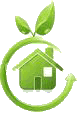 NAZIV PREDMETAR  A  Z  R  E  DR  A  Z  R  E  DR  A  Z  R  E  DR  A  Z  R  E  D1 Srpski jezik i književnostIIIIIIIV2 Strani jezikIIIIIIIV3  SociologijaIII4 FilozofijaIV5 IstorijaIII6 Muzička umetnostI7 Likovna kulturaII8 Fizičko vaspitanjeIIIIIIIV9 MatematikaIIIIIIIV10 Računarstvo i informatikaI11 GeografijaI12 FizikaIII13 BiologijaI14 Ustav i prava građanaIV15 Opšta i neorganska hemijaI16 Tehničko crtanje i mašinski elementiI17 Organska hemijaII18 Analitička hemijaII19 Organizacija poslovanjaII20 Izvori zagađenja životne sredineII21 Ispitivanje tla, vode i vazduhaII22 MikrobiologijaIII23 Mašine, aparati i operacijeIII24 Hemijska tehnologijaIII25 Fizička hemijaIII26 Zagađivanje i zaštita tlaIII27 Prerada i odlaganje čvrstog otpadaIII28 Instrumentalne metode analizeIV29 Automatska obrada podatakaIV30 Zagađivanje i zaštita vodeIV31 Zagađivanje i zaštita vazduhaIV32 Prerada i odlaganje otpadnih vodaIV33 Građansko vaspitanje/verska nastavaIIIIIIIVŠkolovanje traje četiri godine u odeljenju sa 30 učenika. Školujući se za ovaj profil učenici kroz teorijsku nastavu stiču znanja o grafičkim materijalima, grafičkoj opremi, tehnologijama štampe, tehnologijama grafičke pripreme, grafičkom dizajnu. 

Na praktičnoj nastavi, koja se odvija u računarskim kabinetima, učenici se obučavaju za rad na računarima u najsavremenijim grafičkim programima: Adobe Photoshop, Adobe Ilustrator, Adobe Indesign, CorelDraw... oblikuju kataloge, novine, časopise, brošure, letke, vizit karte, plakate, bilborde i dr.

Učenicima se takođe pruža mogućnost odabira izbornog predmeta Web design.

Računarski kabinet je opremljen i najsavremenijom mašinom za digitalnu štampu kao i električnim nožem, uređajem za toplu plastifikaciju, bigericom, perforirkom, mašinom za spiralnoi žičano koričenje i na taj način učenicima je omogućeno da sve ono što dizajniraju, odštampaju i dorade i zaokruže kompletiranje grafičkog proizvoda od pripreme, preko štampe i na kraju dorade. 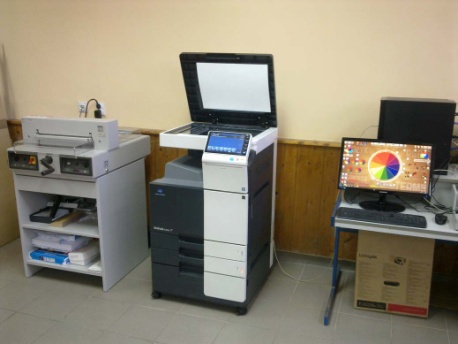 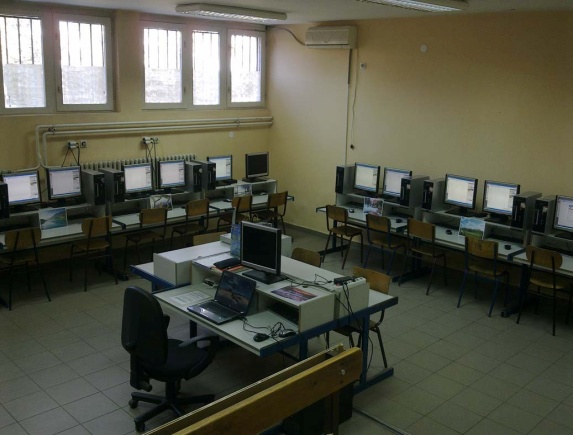 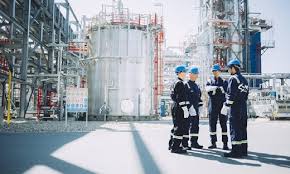 U toku četvorogodišnjeg školovanja učenici se upoznaju sa primarnim i sekundarnim procesom prerade nafte, rafinerijskim postrojenjima, proizvodima koji se dobijaju iz nafte, automatskom kontrolom procesa, merama zaštite na radu u naftnoj industriji, uzorkovanjem i pripremanjem uzoraka sirovina, međuproizvoda i proizvoda nafte i zemnog gasa kao i njihovom ispitivanju, analitičkim i instrumentalnim metodama. Takođe se upoznaju sa zagađivačima u naftnoj industrijii svim merama i postrojenjima koji su u službi ekologije i smanjenja zagađenja životne sredine kao ispitivanjem otpadnih voda i gasova.

Po završetku školovanja učenici mogu da se zaposle u Rafinireiji nafte Pančevo na praćenju parametara i kontroli procesa kao i u laboratoriji na kontroli kvaliteta ovih tehnoloških tokova.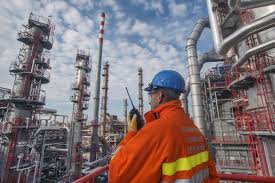 Takođe školovanje mogu nastaviti na većini fakulteta i strukovnih škola. 